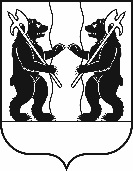 АДМИНИСТРАЦИЯЯРОСЛАВСКОГО МУНИЦИПАЛЬНОГО РАЙОНАП О С Т А Н О В Л Е Н И Е07.12.2022                                                                                                                              № 2720О внесении изменений  в постановление Администрации ЯМР от 15.10.2019№ 1894 «Об  утверждениимуниципальной программы«Развитие физической культурыи спорта в Ярославском муниципальномрайоне на 2020-2022 годы»В соответствии с решением Муниципального Совета Ярославского муниципального района от 25.10.2022 № 80 «О районном бюджете Ярославского муниципального района на 2022 год и плановый период 2023 и 2024 годов»  Администрация района п о с т а н о в л я е т:1. Внести изменения в муниципальную программу «Развитие физической культуры и спорта в Ярославском  муниципальном районе на 2020-2022 годы», утвержденную постановлением Администрации Ярославского муниципального района от 15.10.2019 № 1894, согласно приложению.2. Опубликовать постановление в газете «Ярославский агрокурьер». 3. Постановление вступает в силу со дня официального опубликования.Глава Ярославскогомуниципального района                                                                 Н.В. Золотников									   ПРИЛОЖЕНИЕ                                                                                              к постановлению                                                                                              Администрации ЯМРИзменения в муниципальную программу«Развитие физической культуры и спорта в Ярославском  муниципальном районе на 2020 - 2022 годы»В разделе  «Паспорт муниципальной программы»:- строку «Объём финансирования муниципальной  программы,  в том числе по годам реализации» изложить в следующей редакции:- строки «Перечень подпрограмм и основных мероприятий, входящих в состав муниципальной программы Плановые объемы финансирования подпрограмм» и «Конечные результаты муниципальной программы» изложить в следующей редакции: В разделе V. «Цель, задачи и целевые показатели муниципальной программы» таблицу «Целевые показатели муниципальной программы» изложить в следующей редакции:Целевые показатели муниципальной программыРаздел VI «Ресурсное обеспечение муниципальной программы» изложить в следующей редакции:VI. Ресурсное обеспечение муниципальной программыВнести в ведомственную целевую программу «Развитие физической культуры и спорта в Ярославском муниципальном районе на 2020-2022 годы» (Приложение) следующие изменения:4.1. В Разделе «Паспорт подпрограммы»  строки «Объемы и источники финансирования подпрограммы» и «Конечные результаты реализации подпрограммы» изложить в следующей редакции: 4.2 В Разделе 1. «Цель и целевые показатели подпрограммы»  таблицу «Целевые показатели» изложить в следующей редакции: 4.3 Раздел 3. «Перечень и описание программных мероприятий подпрограммы»  изложить в следующей редакции: 3. Перечень и описание программных мероприятий подпрограммыСписок сокращенных обозначений:ЯМР – Ярославский муниципальный район;УМПСиТ – управление молодежной политики, спорта и туризма;МУ «ФСЦ» ЯМР – муниципальное учреждение физкультурно-спортивный центр Ярославского муниципального района;ФОК – физкультурно-оздоровительный комплекс;МКУ «МФЦР» ЯМР – муниципальное казенное учреждение «Многофункциональный центр развития» Ярославского муниципального района;ВЦП – ведомственная целевая программа.Источники финансированияОбъем финансирования, тыс. руб.Объем финансирования, тыс. руб.Объем финансирования, тыс. руб.Объем финансирования, тыс. руб.Источники финансированияВсегоВ том числе по годамВ том числе по годамВ том числе по годамИсточники финансированияВсего202020212022Федеральный бюджет79 048,22540 000,039 048,2250,000Областной бюджет3 751,9591 833,7841 627,010291,165Местный бюджет55 648,10612 149,81918 009,04725 489,240ИТОГО138 448,29053 983,60358 684,28225 780,405Перечень подпрограмм и основных мероприятий, входящих в состав муниципальной программы Плановые объемы финансирования подпрограмм ВЦП «Развитие физической культуры и спорта в ЯМР на 2020-2022 годы» Управление молодежной политики, спорта и туризма Администрации ЯМРПеречень подпрограмм и основных мероприятий, входящих в состав муниципальной программы Плановые объемы финансирования подпрограмм Основное  мероприятие: Строительство ФОКМКУ «МФЦР» ЯМРКонечные результаты муниципальной программыЧисленность населения Ярославского района, систематически занимающегося физической культурой и спортом – 33 500 чел. (2022 год)Наименование показателяЕдиницаизмеренияЗначение показателяЗначение показателяЗначение показателяЗначение показателяНаименование показателяЕдиницаизмерениябазовое на 01.01.2020 на 01.01.2021 на 01.01.2022на 01.01.2023Наименование показателяЕдиницаизмерениябазовое на 01.01.2020плановоеплановоеплановое123456Муниципальная программа «Развитие физической культуры и спорта в Ярославском муниципальном районе на 2020-2022 годы»Муниципальная программа «Развитие физической культуры и спорта в Ярославском муниципальном районе на 2020-2022 годы»Муниципальная программа «Развитие физической культуры и спорта в Ярославском муниципальном районе на 2020-2022 годы»Муниципальная программа «Развитие физической культуры и спорта в Ярославском муниципальном районе на 2020-2022 годы»Муниципальная программа «Развитие физической культуры и спорта в Ярославском муниципальном районе на 2020-2022 годы»Муниципальная программа «Развитие физической культуры и спорта в Ярославском муниципальном районе на 2020-2022 годы»Численность населения Ярославского района, систематически занимающегося физической культурой и спортомчел.28 50030 00032 00033 500Ведомственная целевая программа «Развитие физической культуры и спорта в Ярославском муниципальном районе на 2020 – 2022 годы»Ведомственная целевая программа «Развитие физической культуры и спорта в Ярославском муниципальном районе на 2020 – 2022 годы»Ведомственная целевая программа «Развитие физической культуры и спорта в Ярославском муниципальном районе на 2020 – 2022 годы»Ведомственная целевая программа «Развитие физической культуры и спорта в Ярославском муниципальном районе на 2020 – 2022 годы»Ведомственная целевая программа «Развитие физической культуры и спорта в Ярославском муниципальном районе на 2020 – 2022 годы»Ведомственная целевая программа «Развитие физической культуры и спорта в Ярославском муниципальном районе на 2020 – 2022 годы»Количество штатных работников физической культуры и спорта Ярославского муниципального районачел.81829798Количество спортивных сооруженийшт.132133144168Единовременная пропускная способность спортивных сооруженийчел.3 3203 3403 4503 660Источник финансированияВсегоРасходы, предусмотренные в районном бюджете  (тыс. руб.), в том числе по годам реализацииРасходы, предусмотренные в районном бюджете  (тыс. руб.), в том числе по годам реализацииРасходы, предусмотренные в районном бюджете  (тыс. руб.), в том числе по годам реализацииИсточник финансированияВсего2020 20212022 12345Муниципальная программа «Развитие физической культуры и спорта                             в Ярославском муниципальном районе на 2020-2022 годы»Муниципальная программа «Развитие физической культуры и спорта                             в Ярославском муниципальном районе на 2020-2022 годы»Муниципальная программа «Развитие физической культуры и спорта                             в Ярославском муниципальном районе на 2020-2022 годы»Муниципальная программа «Развитие физической культуры и спорта                             в Ярославском муниципальном районе на 2020-2022 годы»Муниципальная программа «Развитие физической культуры и спорта                             в Ярославском муниципальном районе на 2020-2022 годы»ВЦП «Развитие физической  культуры и спорта в Ярославском муниципальном районе на 2020 – 2022 годы»51 489,32210 017,95315 690,96425 780,405- районный бюджет51 031,0409 850,83615 690,96425 489,240- бюджет поселений- областной бюджет458,282167,1170,000291,165- федеральный бюджет- внебюджетные источникиСтроительство ФОК86 958,96843 965,65042 993,3180,000- районный бюджет4 617,0662 298,9832 318,0830,000- бюджет поселений- областной бюджет3 293,6771 666,6671 627,0100,000- федеральный бюджет79 048,22540 000,039 048,2250,000- внебюджетные источникиИтого по муниципальной программе «Развитие физической культуры и спорта    в Ярославском муниципальном районе на 2020-2022 годы»138 448,29053 983,60358 684,28225 780,405- районный бюджет55 648,10612 149,81918 009,04725 489,240- бюджет поселений- областной бюджет3 751,9591 833,7841 627,010291,165- федеральный бюджет79 048,22540 000,00039 048,2250,000- внебюджетные      источникиОбъемы и источники финансирования подпрограммы                      Конечные результаты реализации подпрограммы      - Количество штатных работников физической культуры и спорта Ярославского муниципального района - 98 чел. (2022 год);- Количество спортивных сооружений - 168 ед. (2022 год)- Единовременная пропускная способность спортивных сооружений – 3 660 чел. (2022 год) №ПоказателиЕд.изм.Базовое значение(на 01.01.2020)Планируемое значениеПланируемое значениеПланируемое значение№ПоказателиЕд.изм.Базовое значение(на 01.01.2020)на01.01.2021на01.01.2022на01.01.20231Количество штатных работников физической культуры и спорта Ярославского муниципального районачел.818297982Количество спортивных сооружений шт.1321331441683Единовременная пропускная способность спортивных сооруженийчел.3 3203 3403 4503 660№п/пПрограммныемероприятияСроки исполненияИсполнительИсточники финансированияОбъемы финансирования,тыс. руб.Объемы финансирования,тыс. руб.Объемы финансирования,тыс. руб.Объемы финансирования,тыс. руб.№п/пПрограммныемероприятияСроки исполненияИсполнительИсточники финансированиявсего202020212022Цель: создание условий для укрепления здоровья населения, развитие инфраструктуры спорта и приобщение различных слоев населения Ярославского муниципального района к регулярным занятиям физической культурой и массовым спортомЦель: создание условий для укрепления здоровья населения, развитие инфраструктуры спорта и приобщение различных слоев населения Ярославского муниципального района к регулярным занятиям физической культурой и массовым спортомЦель: создание условий для укрепления здоровья населения, развитие инфраструктуры спорта и приобщение различных слоев населения Ярославского муниципального района к регулярным занятиям физической культурой и массовым спортомЦель: создание условий для укрепления здоровья населения, развитие инфраструктуры спорта и приобщение различных слоев населения Ярославского муниципального района к регулярным занятиям физической культурой и массовым спортомЦель: создание условий для укрепления здоровья населения, развитие инфраструктуры спорта и приобщение различных слоев населения Ярославского муниципального района к регулярным занятиям физической культурой и массовым спортомЦель: создание условий для укрепления здоровья населения, развитие инфраструктуры спорта и приобщение различных слоев населения Ярославского муниципального района к регулярным занятиям физической культурой и массовым спортомЦель: создание условий для укрепления здоровья населения, развитие инфраструктуры спорта и приобщение различных слоев населения Ярославского муниципального района к регулярным занятиям физической культурой и массовым спортомЦель: создание условий для укрепления здоровья населения, развитие инфраструктуры спорта и приобщение различных слоев населения Ярославского муниципального района к регулярным занятиям физической культурой и массовым спортомЗадача 1: организация,  проведение и участие в  физкультурно-оздоровительных и спортивных мероприятияхЗадача 1: организация,  проведение и участие в  физкультурно-оздоровительных и спортивных мероприятияхЗадача 1: организация,  проведение и участие в  физкультурно-оздоровительных и спортивных мероприятияхЗадача 1: организация,  проведение и участие в  физкультурно-оздоровительных и спортивных мероприятияхЗадача 1: организация,  проведение и участие в  физкультурно-оздоровительных и спортивных мероприятияхЗадача 1: организация,  проведение и участие в  физкультурно-оздоровительных и спортивных мероприятияхЗадача 1: организация,  проведение и участие в  физкультурно-оздоровительных и спортивных мероприятияхЗадача 1: организация,  проведение и участие в  физкультурно-оздоровительных и спортивных мероприятияхЗадача 1: организация,  проведение и участие в  физкультурно-оздоровительных и спортивных мероприятияхЗадача 1: организация,  проведение и участие в  физкультурно-оздоровительных и спортивных мероприятиях1.Проведение ежегодной Спартакиады среди  городского и сельских поселений Ярославского муниципального районаПроведение ежегодной Спартакиады среди  городского и сельских поселений Ярославского муниципального районаПроведение ежегодной Спартакиады среди  городского и сельских поселений Ярославского муниципального районаПроведение ежегодной Спартакиады среди  городского и сельских поселений Ярославского муниципального районаПроведение ежегодной Спартакиады среди  городского и сельских поселений Ярославского муниципального районаПроведение ежегодной Спартакиады среди  городского и сельских поселений Ярославского муниципального районаПроведение ежегодной Спартакиады среди  городского и сельских поселений Ярославского муниципального районаПроведение ежегодной Спартакиады среди  городского и сельских поселений Ярославского муниципального районаПроведение ежегодной Спартакиады среди  городского и сельских поселений Ярославского муниципального района1.1Лыжные гонки2020-2022 годыУМПСиТ, МУ «ФСЦ» ЯМРбюджет ЯМР30,0000,00015,00015,00015,0001.2Волейбол (женщины)2020-2022 годыУМПСиТ, МУ «ФСЦ» ЯМРбюджет ЯМР37,5007,50015,00015,00015,0001.3Волейбол (мужчины)2020-2022 годыУМПСиТ, МУ «ФСЦ» ЯМРбюджет ЯМР72,50012,50030,00030,00030,0001.4Лёгкоатлетический пробегФ.И. Толбухина2020-2022 годыУМПСиТ, МУ «ФСЦ» ЯМРбюджет ЯМР20,0000,00010,00010,00010,0001.5Летнее троеборье ГТО2020-2022 годыУМПСиТ, МУ «ФСЦ» ЯМРбюджет ЯМР10,0000,00010,0000,0000,0001.6Армспорт2020-2022 годыУМПСиТ, МУ «ФСЦ» ЯМРбюджет ЯМР10,0000,00010,0000,0000,0001.7Настольный теннис2020-2022 годыУМПСиТ, МУ «ФСЦ» ЯМРбюджет ЯМР30,0000,00015,00015,00015,0001.8Шахматы2020-2022 годыУМПСиТ, МУ «ФСЦ» ЯМРбюджет ЯМР20,0000,00010,00010,00010,0001.9Гиревой спорт2020-2022 годыУМПСиТ, МУ «ФСЦ» ЯМРбюджет ЯМР10,0000,00010,0000,0000,0001.10Баскетбол2020-2022 годыУМПСиТ, МУ «ФСЦ» ЯМРбюджет ЯМР120,00040,00040,00040,00040,0002.Проведение открытых первенств Ярославского муниципального районаПроведение открытых первенств Ярославского муниципального районаПроведение открытых первенств Ярославского муниципального районаПроведение открытых первенств Ярославского муниципального районаПроведение открытых первенств Ярославского муниципального районаПроведение открытых первенств Ярославского муниципального районаПроведение открытых первенств Ярославского муниципального районаПроведение открытых первенств Ярославского муниципального районаПроведение открытых первенств Ярославского муниципального района2.1Хоккей2020-2022 годыУМПСиТ, МУ «ФСЦ» ЯМРбюджет ЯМР460,500163,600136,900160,000160,0002.2Мини-футбол2020-2022 годыУМПСиТ, МУ «ФСЦ» ЯМРбюджет ЯМР350,000150,000100,000100,000100,0002.3Футбол2020-2022 годыУМПСиТ, МУ «ФСЦ» ЯМРбюджет ЯМР220,0000,000120,000100,000100,0002.4Туристический слёт2020-2022 годыУМПСиТ, МУ «ФСЦ» ЯМРбюджет ЯМР100,0000,0000,000100,000100,0002.5Настольный теннис2020-2022 годыУМПСиТ, МУ «ФСЦ» ЯМРбюджет ЯМР26,0006,00010,00010,00010,0002.6Шахматы2020-2022 годыУМПСиТ, МУ «ФСЦ» ЯМРбюджет ЯМР37,0000,00027,00010,00010,0002.7Гиревой спорт2020-2022 годыУМПСиТ, МУ «ФСЦ» ЯМРбюджет ЯМР16,5006,50010,0000,00000,00002.8Кубок  памяти Н.Г. Талициной по волейболу2020-2022 годыУМПСиТ, МУ «ФСЦ» ЯМРбюджет ЯМР21,5005,0006,50010,00010,0002.9Кубок памятиФ.И. Толбухина по футболу2020-2022 годыУМПСиТ, МУ «ФСЦ» ЯМРбюджет ЯМР20,0000,00010,00010,00010,0002.10Кубок памятиА. Селезнёва по футболу2020-2022 годыУМПСиТ, МУ «ФСЦ» ЯМРбюджет ЯМР20,0000,00010,00010,00010,0002.11Кубок памятиА.В. Солдатенковапо мини-футболу2020-2022 годыУМПСиТ, МУ «ФСЦ» ЯМРбюджет ЯМР0,0000,0000,0000,0000,0002.12Кубок Главы ЯМР по волейболу (женщины)2020-2022 годыУМПСиТ, МУ «ФСЦ» ЯМРбюджет ЯМР20,0000,00010,00010,00010,0002.13Кубок Главы ЯМР поволейболу (мужчины)2020-2022 годыУМПСиТ, МУ «ФСЦ» ЯМРбюджет ЯМР20,0000,00010,00010,00010,0002.14Кубок Главы ЯМР понастольному теннису2020-2022 годыУМПСиТ, МУ «ФСЦ» ЯМРбюджет ЯМР25,0005,00010,00010,00010,0002.15Фестиваль единоборств ЯМР2020-2022 годыУМПСиТ, МУ «ФСЦ» ЯМРбюджет ЯМР160,0000,0000,000160,000160,0002.16Всероссийский физкультурно-спортивный комплекс «Готов к труду и обороне» (ГТО)2020-2022 годыУМПСиТ, МУ «ФСЦ» ЯМРбюджет ЯМР0,0000,0000,0000,0000,0002.17Проведение соревнований и участие спортсменов с ограниченными возможностями здоровья в соревнованиях разного уровня2020-2022 годыУМПСиТ, МУ «ФСЦ» ЯМРбюджет ЯМР40,0000,00020,00020,00020,0002.18Проведение районных физкультурно-оздоровительных и спортивных мероприятий2020-2022 годыУМПСиТ, МУ «ФСЦ» ЯМРбюджет ЯМР2 360,788,200973,4001 299,11 299,13.Участие в Спартакиаде муниципальных образований Ярославской областиУчастие в Спартакиаде муниципальных образований Ярославской областиУчастие в Спартакиаде муниципальных образований Ярославской областиУчастие в Спартакиаде муниципальных образований Ярославской областиУчастие в Спартакиаде муниципальных образований Ярославской областиУчастие в Спартакиаде муниципальных образований Ярославской областиУчастие в Спартакиаде муниципальных образований Ярославской областиУчастие в Спартакиаде муниципальных образований Ярославской областиУчастие в Спартакиаде муниципальных образований Ярославской области3.1Лыжные гонки2020-2022 годыУМПСиТ, МУ «ФСЦ» ЯМРбюджет ЯМР4,8000,0000,0004,8004,8003.2Легкоатлетический кросс2020-2022 годыУМПСиТ, МУ «ФСЦ» ЯМРбюджет ЯМР0,0000,0000,0000,0000,0003.3Волейбол (мужчины, женщины)2020-2022 годыУМПСиТ, МУ «ФСЦ» ЯМРбюджет ЯМР25,8000,00010,20015,60015,6003.4Армспорт2020-2022 годыУМПСиТ, МУ «ФСЦ» ЯМРбюджет ЯМР0,0000,0000,0000,0000,0003.5Гиревой спорт2020-2022 годыУМПСиТ, МУ «ФСЦ» ЯМРбюджет ЯМР8,1000,0003,3004,8004,8003.6Летнее троеборье ГТО2020-2022 годыУМПСиТ, МУ «ФСЦ» ЯМРбюджет ЯМР8,3000,0003,9004,4004,4003.7Настольный теннис(мужчины, женщины)2020-2022 годыУМПСиТ, МУ «ФСЦ» ЯМРбюджет ЯМР2,4000,0002,4000,0000,0003.8Шахматы2020-2022 годыУМПСиТ, МУ «ФСЦ» ЯМРбюджет ЯМР0,0000,0000,0000,0000,0003.9Футбол2020-2022 годыУМПСиТ, МУ «ФСЦ» ЯМРбюджет ЯМР0,0000,0000,0000,0000,0004.Организационные мероприятия направленные на: поддержку высших спортивных достижений,подготовку сборных команд Ярославского муниципального района, подготовку спортивного резерва.Организационные мероприятия направленные на: поддержку высших спортивных достижений,подготовку сборных команд Ярославского муниципального района, подготовку спортивного резерва.Организационные мероприятия направленные на: поддержку высших спортивных достижений,подготовку сборных команд Ярославского муниципального района, подготовку спортивного резерва.Организационные мероприятия направленные на: поддержку высших спортивных достижений,подготовку сборных команд Ярославского муниципального района, подготовку спортивного резерва.Организационные мероприятия направленные на: поддержку высших спортивных достижений,подготовку сборных команд Ярославского муниципального района, подготовку спортивного резерва.Организационные мероприятия направленные на: поддержку высших спортивных достижений,подготовку сборных команд Ярославского муниципального района, подготовку спортивного резерва.Организационные мероприятия направленные на: поддержку высших спортивных достижений,подготовку сборных команд Ярославского муниципального района, подготовку спортивного резерва.Организационные мероприятия направленные на: поддержку высших спортивных достижений,подготовку сборных команд Ярославского муниципального района, подготовку спортивного резерва.Организационные мероприятия направленные на: поддержку высших спортивных достижений,подготовку сборных команд Ярославского муниципального района, подготовку спортивного резерва.4.1Мероприятия по повышению квалификации тренерского состава и спортивных инструкторов городских и сельских поселений2020-2022 годыУМПСиТ, МУ «ФСЦ» ЯМРбюджет ЯМР0,0000,0000,0000,0000,0004.2Участие в межмуниципальных, Областных, Региональных Всероссийских, Международных и иных открытых спортивно-массовых мероприятиях, чемпионатах и первенствах, организация и проведение учебно-тренировочных сборов2020-2022 годыУМПСиТ, МУ «ФСЦ» ЯМРбюджет ЯМР556,3157,800112,700285,8285,84.3Чествование  лучших спортсменов, тренеров и спортивных работников района по итогам прошедшего спортивного сезона.2020-2022 годыУМПСиТ, МУ «ФСЦ» ЯМРбюджет ЯМР0,0000,0000,0000,0000,0004.4Приобретениеспортивного инвентаря и оборудования для сборных команд ЯМР2020-2022 годыМУ «ФСЦ» ЯМРбюджет ЯМР134,000134,0000,0000,0000,0004.5Стартовые взносы участия представителей и сборных ЯМР в соревнованиях различного уровня2020-2022 годыМУ «ФСЦ» ЯМРбюджет ЯМР0,0000,0000,0000,0000,0004.6Аренда спортивных сооружений для проведения соревнований и тренировочного процесса2020-2022 годыМУ «ФСЦ» ЯМРбюджет ЯМР0,0000,0000,0000,0000,0004.7Страхование жизни и здоровья членов сборных команд ЯМР2020-2022 годыМУ «ФСЦ» ЯМРбюджет ЯМР8,7000,0005,2003,5003,5004.8Транспортные услуги для участия сборных команд ЯМР в спортивно-массовых мероприятиях и соревнованиях различного уровня2020-2022 годыМУ «ФСЦ» ЯМРбюджет ЯМР144,50024,00043,50077,00077,0004.9Укрепление материально-технической базы2020-2022 годыМУ «ФСЦ» ЯМРбюджет ЯМР0,0000,0000,0000,0000,0004.10Ремонт и строительство спортивных сооружений2020-2022 годыМУ «ФСЦ» ЯМРбюджет ЯМР0,0000,0000,0000,0000,0004.11Расходы на реализацию мероприятий инициативного бюджетирования на территории Ярославской области (поддержка местных инициатив)2020 годМУ «ФСЦ» ЯМРобластной бюджетбюджет ЯМР167,117433,600167,11716,0000,0000,0000,000417,6000,000417,600Итого по задаче 1, в т.ч.:Итого по задаче 1, в т.ч.:Итого по задаче 1, в т.ч.:Итого по задаче 1, в т.ч.:Итого по задаче 1, в т.ч.:5 750,817983,2171 800,0002 967,6002 967,600Областной бюджетОбластной бюджетОбластной бюджетОбластной бюджетОбластной бюджет167,117167,1170,0000,0000,000Бюджет ЯМРБюджет ЯМРБюджет ЯМРБюджет ЯМРБюджет ЯМР5 083,700816,1001 800,0002 967,6002 967,600Задача 2: совершенствование системы управления физкультурно – спортивным движением в Ярославском муниципальном районеЗадача 2: совершенствование системы управления физкультурно – спортивным движением в Ярославском муниципальном районеЗадача 2: совершенствование системы управления физкультурно – спортивным движением в Ярославском муниципальном районеЗадача 2: совершенствование системы управления физкультурно – спортивным движением в Ярославском муниципальном районеЗадача 2: совершенствование системы управления физкультурно – спортивным движением в Ярославском муниципальном районеЗадача 2: совершенствование системы управления физкультурно – спортивным движением в Ярославском муниципальном районеЗадача 2: совершенствование системы управления физкультурно – спортивным движением в Ярославском муниципальном районеЗадача 2: совершенствование системы управления физкультурно – спортивным движением в Ярославском муниципальном районеЗадача 2: совершенствование системы управления физкультурно – спортивным движением в Ярославском муниципальном районеЗадача 2: совершенствование системы управления физкультурно – спортивным движением в Ярославском муниципальном районе5.Участие специалистов в мероприятиях, проводимых  Агентством по физической культуре и спорту ЯО 2020-2022 годыУМПСиТ, МУ «ФСЦ» ЯМРбюджет ЯМР0,0000,0000,0000,0000,0006.Взаимодействие с регионами Российской Федерации, обмен опытом в сфере физической культуры и спорта (участие в семинарах, совещаниях, конференциях)2020-2022 годыУМПСиТ, МУ «ФСЦ» ЯМРбюджет ЯМР0,0000,0000,0000,0000,0007.Привлечение квалифицированных  тренерских кадров2020-2022 годыУМПСиТ, МУ «ФСЦ» ЯМРбюджет ЯМР0,0000,0000,0000,0000,0008.Аттестация руководителей, тренеров, преподавателей, инструкторов учреждений ЯМР2020-2022 годыУМПСиТбюджет ЯМР0,0000,0000,0000,0000,0009.Выплата денежных средств  сильнейшим спортсменам ЯМР–членам сборных команд и стипендий ведущим спортсменам района2020-2022 годыУМПСиТбюджет ЯМР632,400186,000186,000260,400260,400Итого по задаче 2, в т.ч.:Итого по задаче 2, в т.ч.:Итого по задаче 2, в т.ч.:Итого по задаче 2, в т.ч.:Итого по задаче 2, в т.ч.:632,400186,000186,000260,400260,400Областной бюджетОбластной бюджетОбластной бюджетОбластной бюджетОбластной бюджет0,0000,0000,0000,0000,000Бюджет ЯМРБюджет ЯМРБюджет ЯМРБюджет ЯМРБюджет ЯМР632,400186,000186,000260,400260,400Задача 3: обеспечение деятельности муниципального учреждения «Физкультурно-спортивный центр» Ярославского муниципального районаЗадача 3: обеспечение деятельности муниципального учреждения «Физкультурно-спортивный центр» Ярославского муниципального районаЗадача 3: обеспечение деятельности муниципального учреждения «Физкультурно-спортивный центр» Ярославского муниципального районаЗадача 3: обеспечение деятельности муниципального учреждения «Физкультурно-спортивный центр» Ярославского муниципального районаЗадача 3: обеспечение деятельности муниципального учреждения «Физкультурно-спортивный центр» Ярославского муниципального районаЗадача 3: обеспечение деятельности муниципального учреждения «Физкультурно-спортивный центр» Ярославского муниципального районаЗадача 3: обеспечение деятельности муниципального учреждения «Физкультурно-спортивный центр» Ярославского муниципального районаЗадача 3: обеспечение деятельности муниципального учреждения «Физкультурно-спортивный центр» Ярославского муниципального районаЗадача 3: обеспечение деятельности муниципального учреждения «Физкультурно-спортивный центр» Ярославского муниципального районаЗадача 3: обеспечение деятельности муниципального учреждения «Физкультурно-спортивный центр» Ярославского муниципального района12.Обеспечение деятельности муниципального учреждения «Физкультурно-спортивный центр»2020-2022 годыУМПСиТ, МУ «ФСЦ» ЯМРбюджет ЯМР45 106,1058 848,73613 704,96422 552,40522 552,405Итого по задаче 3, в т.ч.:Итого по задаче 3, в т.ч.:Итого по задаче 3, в т.ч.:Итого по задаче 3, в т.ч.:Итого по задаче 3, в т.ч.:45 106,1058 848,73613 704,96422 552,40522 552,405Областной бюджетОбластной бюджетОбластной бюджетОбластной бюджетОбластной бюджет291,1650,0000,000291,165291,165Бюджет ЯМРБюджет ЯМРБюджет ЯМРБюджет ЯМРБюджет ЯМР44 814,9408 848,73613 704,96422 261,24022 261,240Всего:Всего:Всего:Всего:Всего:51 489,32210 017,95315 690,96425 780,40525 780,405Областной бюджетОбластной бюджетОбластной бюджетОбластной бюджетОбластной бюджет458,282167,1170,000291,165291,165Бюджет ЯМРБюджет ЯМРБюджет ЯМРБюджет ЯМРБюджет ЯМР51 031,0409 850,83615 690,96425 489,24025 489,240